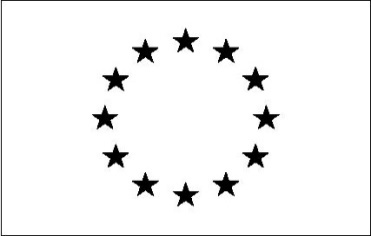 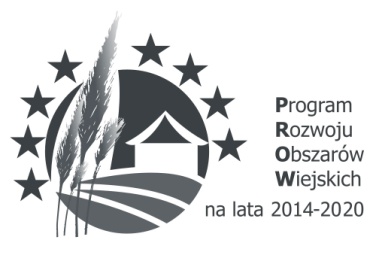 „Europejski Fundusz Rolny na rzecz Rozwoju Obszarów Wiejskich: Europa inwestująca w obszary wiejskie”ZI. 271.15.2023.ZP - 3	       	                                           Węgliniec 16.06.2023r.ODPOWIEDZI NA PYTANIA NR 1Dotyczy: „Rozbudowa istniejącej oczyszczalni ścieków w Ruszowie”Na podstawie art. 284 ust. 2 ustawy z dnia 11 września 2019r. Prawo zamówień publicznych (Dz. U. z 2021r., poz. 1129 ze zm.) Zamawiający informuje, iż wpłynęły zapytania do treści Specyfikacji Warunków Zamówienia. Niniejszym udzielam wyjaśnień.PYTANIE NR 1  Z uwagi na możliwość obniżenia kosztów inwestycyjnych, jak również zwiększenie zainteresowania potencjalnych wykonawców, proszę o udzielenie odpowiedzi przez zamawiającego. Czy zamawiający dopuści jako równoważne, rozbudowę oczyszczalni ścieków oparte o równie wydajne, technologieobrotowych złóż tarczowych?ODPOWIEDŹZamawiający nie wyraża zgodę na powyższą zmianę.PYTANIE NR 2 Czy Zamawiający uzna za spełniony warunek zdolności technicznej lub zawodowej, gdy Wykonawca wykaże się wykonaniem robót rozbiórkowych i budowlanych związanych z budową i rozbiórkę innego obiektu niż oczyszczalnia? Ponadto czy referencje osobno na roboty rozbiórkowe na kwotę powyżej 700 000,00 za jedno zadania oraz drugie na budowę obiektów budowlanych na kwotę również powyżej 700 000,00 zł spełniają kryteria Zamawiającego? Czy też roboty rozbiórkowe i budowlane muszą być zawarte jednocześnie na wykazanych referencjach?ODPOWIEDŹWarunek ten zostanie spełniony, jeżeli wykonawca wykaże, że wykonał w okresie ostatnich pięciu lat przed upływem terminu składania ofert, a jeżeli okres prowadzenia działalności jest krótszy - w tym okresie, z należytą starannością oraz zgodnie z przepisami prawa budowlanego co najmniej dwa zamówienia o wartości co najmniej 700 000,00 zł brutto każde, przy czym każde zamówienie powinno obejmować zakres zgodny z przedmiotem zamówienia.PYTANIE NR 2 Prosimy o jeszcze jedno przesunięcie terminu składania ofert o 10 dni.ODPOWIEDŹZamawiający nie wyraża zgody na powyższe